УТВЕРЖДАЮ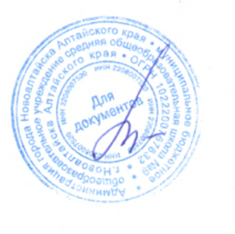 Директор ________/ Г.И.Лобачева/План работы Комиссии по урегулированию споровМежду участниками образовательных отношенийМБОУ СОШ №9г. НовоалтайскаНа 2020-2021  учебный годЗадачи Комиссии по урегулированию споров между участниками образовательных отношений на 2020 -2021 учебный год: 1. Защита прав и законных интересов всех участников образовательных отношений. 2. Профилактика конфликтных ситуаций через просветительскую и информационную деятельность комиссии по урегулированию споров между участниками образовательных отношений. 3. Урегулированию споров между участниками образовательных отношений в соответствии с Положением о Комиссии по урегулированию споров между участниками образовательных отношений в МБОУ СОШ №9 г. Новоалтайска.№ п/пВид деятельностиСроки проведенияОтветственныеИзучение нормативно-правовых документов, содержащих нормы, регулирующие отношения в сфере образования, локальных нормативных актов МБОУ СОШ №9, обсуждение режима работы и распределение обязанностей между членами комиссии по урегулированию споров между участниками образовательных отношений.СентябрьЛобачева Г.И.,председатель Комиссии по урегулированию споров между участниками образовательных отношенийИнформирование о деятельности Комиссии по урегулированию споров между участниками образовательных отношений: • стендовые презентации • сайт школы • педагогические среды • родительские собрания • собрания классных и ученических коллективовв течение годаВолошко А.С., заместитель председателя Комиссии по урегулированию споров между участниками образовательных отношенийЗаседания Комиссии в случае возникновения споров между участниками образовательных отношений.в течение года(при поступлении обращений)Лобачева Г.И.,председатель Комиссии по урегулированию споров между участниками образовательных отношенийУчастие Комиссии по урегулированию споров между участниками образовательных отношений в значимых образовательных событиях школыв течение годаЛобачева Г.И.,председатель Комиссии по урегулированию споров между участниками образовательных отношенийПросветительско-профилактическая работа всех участников образовательных отношений по следующим вопросам: • нарушение прав детей на образование (конфликты в школе, с администрацией, учителями, воспитателями, между учениками) • нарушение прав детей в семье • беспризорность и безнадзорность детей • угрозы жизни и здоровью детей, в том числе насилия в школе и т.д. • летний отдых, оздоровление детей • медицинское обслуживание детей и подростков • обеспечение прав на обучение детей, подростков и молодёжи • нарушение права ребенка на общение с родителями • защита прав детей-сирот и детей, оставшихся без попечения родителей в течение годаЛобачева Г.И.,председатель Комиссии по урегулированию споров между участниками образовательных отношенийВыступления на совещаниях, заседаниях педагогических работников школы по вопросам, входящим в компетенцию Комиссии по урегулированию споров между участниками образовательных отношений.в течение года(по необходимости)Лобачева Г.И.,председатель Комиссии по урегулированию споров между участниками образовательных отношенийАнализ результатов мониторинга деятельности Комиссии по урегулированию споров между участниками образовательных отношений за 2020- 2021 учебный год, формирование задач и плана деятельности на 2021-2022 учебный год.майЛобачева Г.И.,председатель Комиссии по урегулированию споров между участниками образовательных отношений